		DOGOVOR O VKLJUČITVI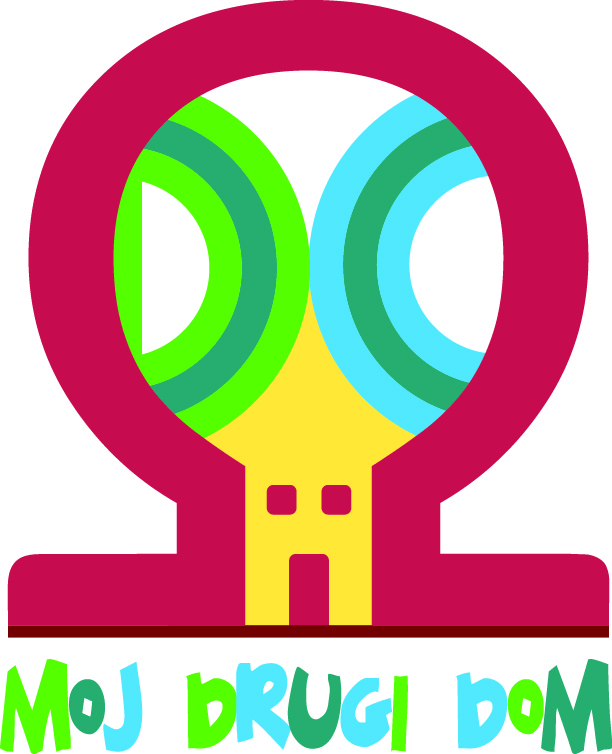 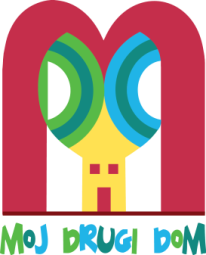 za šolsko leto 2023/2024IZPOLNI OTROK/MLADOSTNIK (čitljivo)IME IN PRIIMEK:	______________________________________________________________NASLOV IN POŠTA:	______________________________________________________________DATUM ROJSTVA:	__________________    ŠOLA:    ___________________________________MOJ (otrokov) TELEFON:   _____________________      E-NASLOV: __________________________KONTAKTNA OSEBA V NUJNEM PRIMERU:	IME IN PRIIMEK:	__________________________	TELEFON: ______________________   E-NASLOV: _____________________________S podpisom potrjujem, da je vključitev v DC Ω/DCM moja prostovoljna odločitev. Poznam program, hišni red ter pravila, ki veljajo v DC Ω-u/DCM-ju, in obljubljam, da jih bom upošteval. Upošteval bom tudi vsa druga navodila izvajalcev programa.Datum:___________________	 	    Podpis otroka/mladostnika:____________________IZPOLNIJO STARŠI/SKRBNIKI (čitljivo)Podpisani (IME in PRIIMEK) ________________________________________:se strinjam z vključitvijo svojega otroka/mladostnika v socialnovarstveni preventivni program DC Ω in potrjujem, da sem seznanjen s programom, hišnim redom in pravili DC Ω-a/DCM-ja,potrjujem, da bom izvajalce programa obvestil o morebitnih zdravstvenih ali drugih pomembnih posebnostih otroka/mladostnika, ki bi lahko kakorkoli vplivale na izvajanje programa (npr. alergije, psiho-fizične težave ipd.),dovoljujem prevoz otroka/mladostnika z javnim prevozom in drugimi organiziranimi oblikami prevoza, ko gre za prevoz v okviru aktivnosti DC Ω-a/DCM-ja,seznanjen sem s tem, da v DC Ω-u/DCM-ju ne odgovarjamo za predčasen odhod ali neudeležbo otroka/mladostnika na dogovorjenih dejavnostih in da se lahko otroka/mladostnika ob neprimernem vedenju ali neupoštevanju navodil izvajalcev programa predčasno napoti domov in o tem obvesti njegove starše/skrbnike,seznanjen sem s postopkoma ugovora zoper delo sodelavcev DC Ω-a/DCM-ja ter o pravici predloga za inšpekcijski nadzor v skladu z Zakonom o socialnem varstvu,dovoljujem zbiranje, hranjenje in uporabo otrokovih/mladostnikovih osebnih podatkov, ki so navedeni v tem dogovoru o vključitvi, za namene delovanja DC Ω-a/DCM-ja skladno z Zakonom o varstvu osebnih podatkov in Splošno uredbo o varstvu podatkov (GDPR).Soglašam, da se otroka/mladostnika na dejavnostih DC Ω-a/DCM-ja lahko fotografira ali snema za namen arhiva DC Ω-a/DCM-ja.□ DA		□ NE		OBRNISoglašam, da se otroka/mladostnika na dejavnostih DC Ω-a/DCM-ja lahko fotografira ali snema za namen informiranja in promocije DC Ω-a/DCM-ja (na spletni strani, socialnih omrežjih ali v drugih javnih občilih).□ DA		□ NEMesečni program dogajanja in druga obvestila, povezana z izvajanjem programa, želimo prejemati:□ po e-pošti na naslov: __________________________________________________□ po navadni pošti na naslov: _____________________________________________□ NE želimo prejematiIZPOLNIJO ZAPOSLENIZagotavljamo, da bo CSD Gorenjska, Enota Škofja Loka kot izvajalec programa in upravljavec osebnih podatkov zgoraj navedene podatke obdeloval in hranil izključno za izvedbo in informiranje o programu DC Ω-a in DCM-ja. S podatki bomo ravnali skladno z Zakonom o varstvu osebnih podatkov in Splošno uredbo o varstvu podatkov (GDPR) ter jih ne bomo posredovali tretjim osebam. Vaše podatke bomo hranili do preklica oz. skladno z veljavno zakonodajo. Hrambo in uporabo podatkov lahko kadarkoli prekličete na naslovu, kjer boste dogovor o vključitvi oddali.Datum: __________________	       	Podpis staršev/skrbnikov: ____________________Dogovor o vključitvi pregledal in prevzel strokovni delavec: __________________________TERMINSKA IN VSEBINSKA OPREDELITEV- priložnostno vključevanje v dejavnosti DC Ω-a/DCM-ja